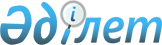 О представителях в Совете Управляющих Азиатского Банка Развития от Республики Казахстан
					
			Утративший силу
			
			
		
					Указ Президента Республики Казахстан от 6 апреля 1998 г. N 3897.
     Утратил силу  Указом Президента РК от 26 апреля 2002 г. N 854 ~U020854

      В соответствии с Указом Президента Республики Казахстан от 10 января 1994 г. N 1496 U941496_ "О членстве Республики Казахстан в Азиатском Банке Развития" ПОСТАНОВЛЯЮ: 

      Освободить Шукеева Умирзака Естаевича от должности Управляющего Азиатским Банком Развития от Республики Казахстан. 

      Освободить Мынбаева Сауата Мухаметбаевича от должности заместителя Управляющего Азиатским Банком Развития от РеспубликиКазахстан.     Назначить Председателя Агентства по стратегическомупланированию и реформам Республики Казахстан - Министра РеспубликиКазахстан Утембаева Ержана Абулхаировича Управляющим АзиатскимБанком Развития от Республики Казахстан.     Назначить Ертлесову Жаннат Джургалиевну - первого вице-Министрафинансов Республики Казахстан заместителем Управляющего АзиатскимБанков Развития от Республики Казахстан.     Президент     Республики Казахстан
					© 2012. РГП на ПХВ «Институт законодательства и правовой информации Республики Казахстан» Министерства юстиции Республики Казахстан
				